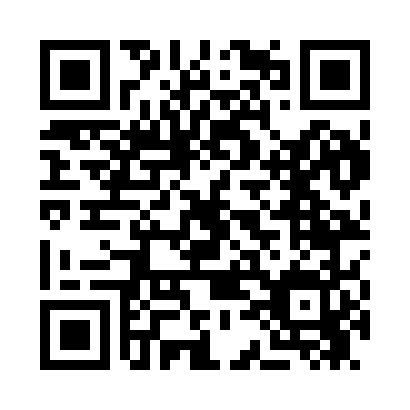 Prayer times for White Hall, Alabama, USAMon 1 Jul 2024 - Wed 31 Jul 2024High Latitude Method: Angle Based RulePrayer Calculation Method: Islamic Society of North AmericaAsar Calculation Method: ShafiPrayer times provided by https://www.salahtimes.comDateDayFajrSunriseDhuhrAsrMaghribIsha1Mon4:235:4412:514:327:589:192Tue4:235:4412:514:327:589:193Wed4:245:4512:514:337:589:184Thu4:245:4512:514:337:579:185Fri4:255:4612:524:337:579:186Sat4:265:4612:524:337:579:187Sun4:265:4712:524:337:579:178Mon4:275:4712:524:337:579:179Tue4:285:4812:524:347:579:1710Wed4:285:4812:524:347:569:1611Thu4:295:4912:524:347:569:1612Fri4:305:4912:534:347:569:1513Sat4:305:5012:534:347:559:1514Sun4:315:5112:534:347:559:1415Mon4:325:5112:534:347:559:1416Tue4:335:5212:534:347:549:1317Wed4:345:5212:534:357:549:1218Thu4:345:5312:534:357:539:1219Fri4:355:5412:534:357:539:1120Sat4:365:5412:534:357:529:1021Sun4:375:5512:534:357:529:0922Mon4:385:5512:534:357:519:0923Tue4:395:5612:534:357:509:0824Wed4:395:5712:534:357:509:0725Thu4:405:5712:534:357:499:0626Fri4:415:5812:534:357:489:0527Sat4:425:5912:534:357:489:0428Sun4:435:5912:534:357:479:0329Mon4:446:0012:534:357:469:0230Tue4:456:0112:534:347:469:0131Wed4:466:0112:534:347:459:00